Мы все хотим лучшего для наших детей, но быть родителем всегда не легко.В помощь родителям специалисты Центра «ЖАРКИ» предлагают игры и развивающие задания, которые помогут раскрыть потенциал каждого ребенка. 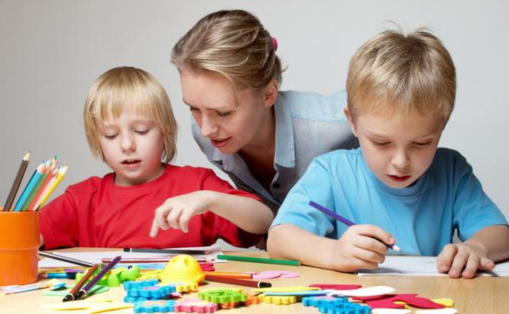 